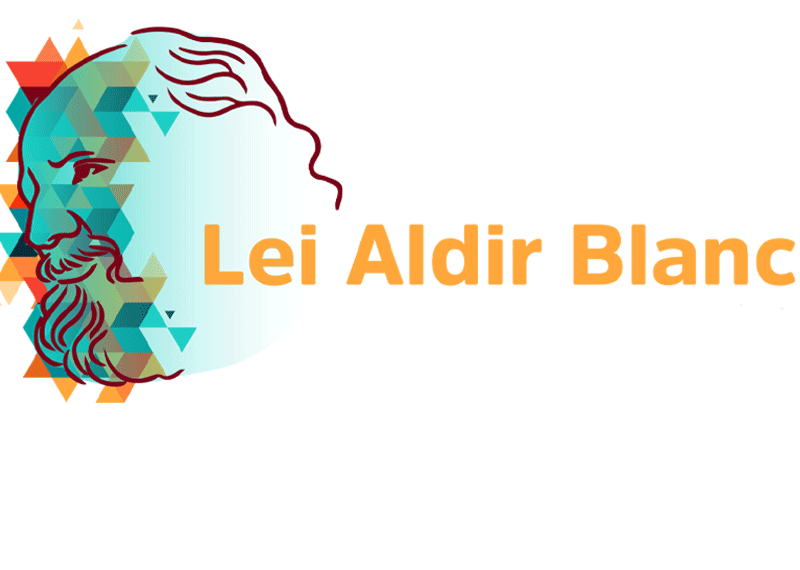 CARTA COLETIVA DE ANUÊNCIANós, membros do grupo/coletivo ___________________________________________________ ______________________________________________________________________________ declaramos anuência à inscrição ora apresentada para participação nos editais abertos pela Chamada Pública n° 001/2020. Para tanto, indicamos o(a) Sr(a) __________________________ ______________________________________________________________________________, RG n°___________________, inscrito no CPF n°_______________________, como nosso(a) representante e responsável pela apresentação de projeto para fins de prova junto à Secretaria da Educação, Cultura, Turismo, Esportes e Lazer de Jupi/PE. O grupo/coletivo está ciente de que o(a) representante acima indicado(a) será o(a) responsável pelo projeto e pelo recebimento do benefício a ser pago no edital em que o mesmo seja contemplado. O coletivo/grupo é composto pelos membros abaixo listados:Jupi, ______ de ___________________de 2020.NOTA EXPLICATIVA: Resta obrigatório o preenchimento de todas as informações solicitadas abaixo. O campo de assinatura é obrigatório, em havendo dúvidas ou impugnação em relação à assinatura, poderá ser solicitado ao proponente a apresentação de cópia do documento de identidade do membro do grupo. O proponente/responsável pela candidatura não deverá apresentar seu nome como membro do grupo neste documento. Caso o integrante seja menor de idade, deverá apresentar o modelo de AUTORIZAÇÃO DE PARTICIPAÇÃO DO MENOR NO GRUPO CULTURAL, assinada pelo responsável legal, que estará disponível no site da Prefeitura de Caetés. OBS.: NÃO SERÁ PERMITIDA A COMPLEMENTAÇÃO DOS DADOS APÓS O ENVIO DA INSCRIÇÃO.  HAVENDO INDÍCIOS DE IRREGULARIDADE O PROJETO SERÁ DESCLASSIFICADO.MEMBRO 1 NOME:___________________________________ RG:___________________________CPF: __________________________ ENDEREÇO:_______________________________________________________________ TELEFONE:___________________________________ ASSINATURA:______________________________________________________________MEMBRO 2 NOME:___________________________________ RG:___________________________CPF: __________________________ ENDEREÇO:_______________________________________________________________ TELEFONE:___________________________________ ASSINATURA:______________________________________________________________MEMBRO 3NOME:___________________________________ RG:___________________________CPF: __________________________ ENDEREÇO:_______________________________________________________________ TELEFONE:___________________________________ ASSINATURA:______________________________________________________________MEMBRO 4NOME:___________________________________ RG:___________________________CPF: __________________________ ENDEREÇO:_______________________________________________________________ TELEFONE:___________________________________ ASSINATURA:______________________________________________________________MEMBRO 5NOME:___________________________________ RG:___________________________CPF: __________________________ ENDEREÇO:_______________________________________________________________ TELEFONE:___________________________________ ASSINATURA:______________________________________________________________